28 июня 2012 года Глава Октябрьского района Н.Г. Ковалев провел выездной прием граждан в Администрации Лобазовского сельского совета. В ходе встречи с населением Николаем Григорьевичем были рассмотрены вопросы дорожного строительства в с. Журавлино и восстановления  моста у х. Первомайский, ремонта Лобазовской средней школы, организации досуга молодежи в летнее время и другие.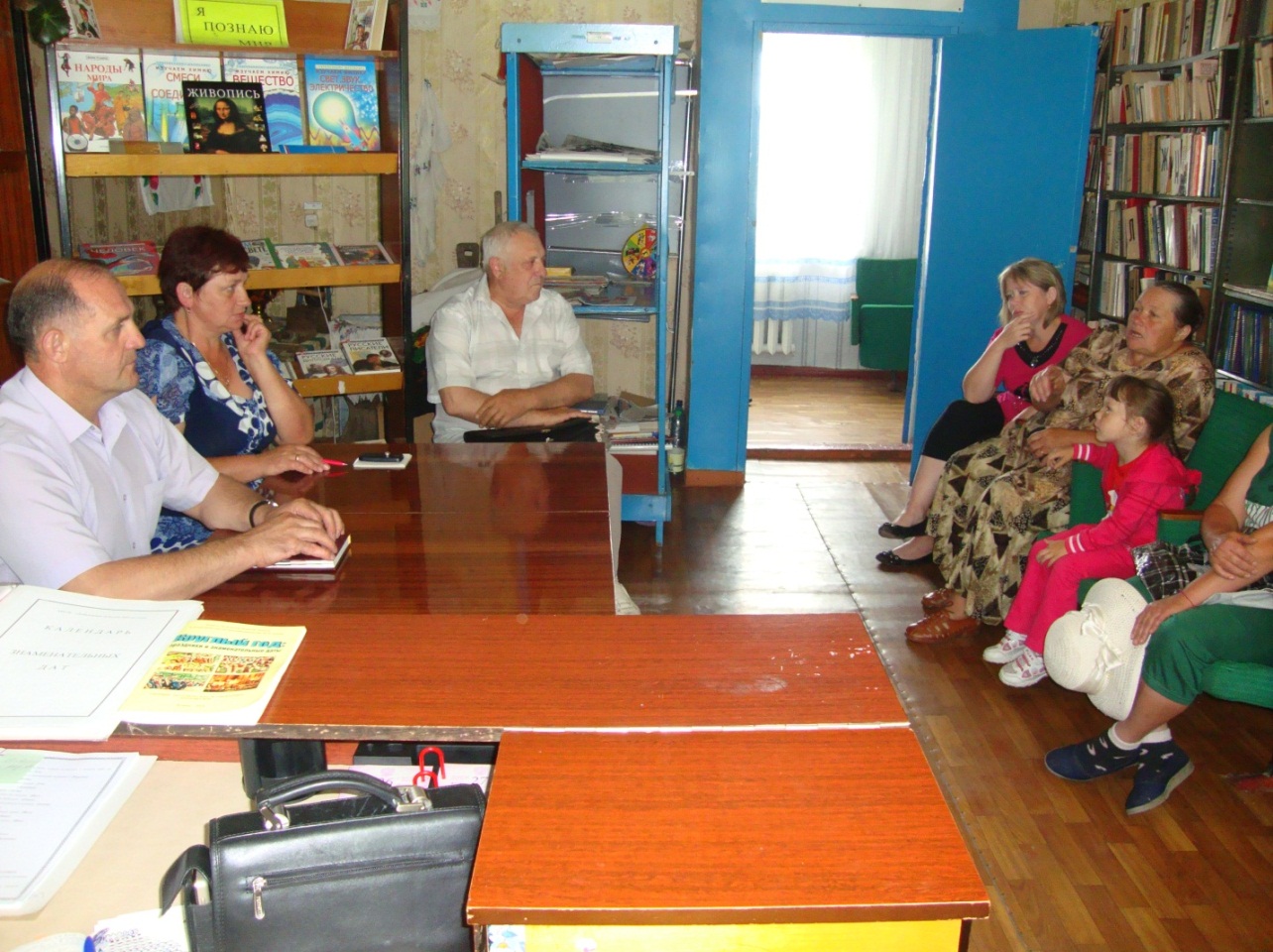 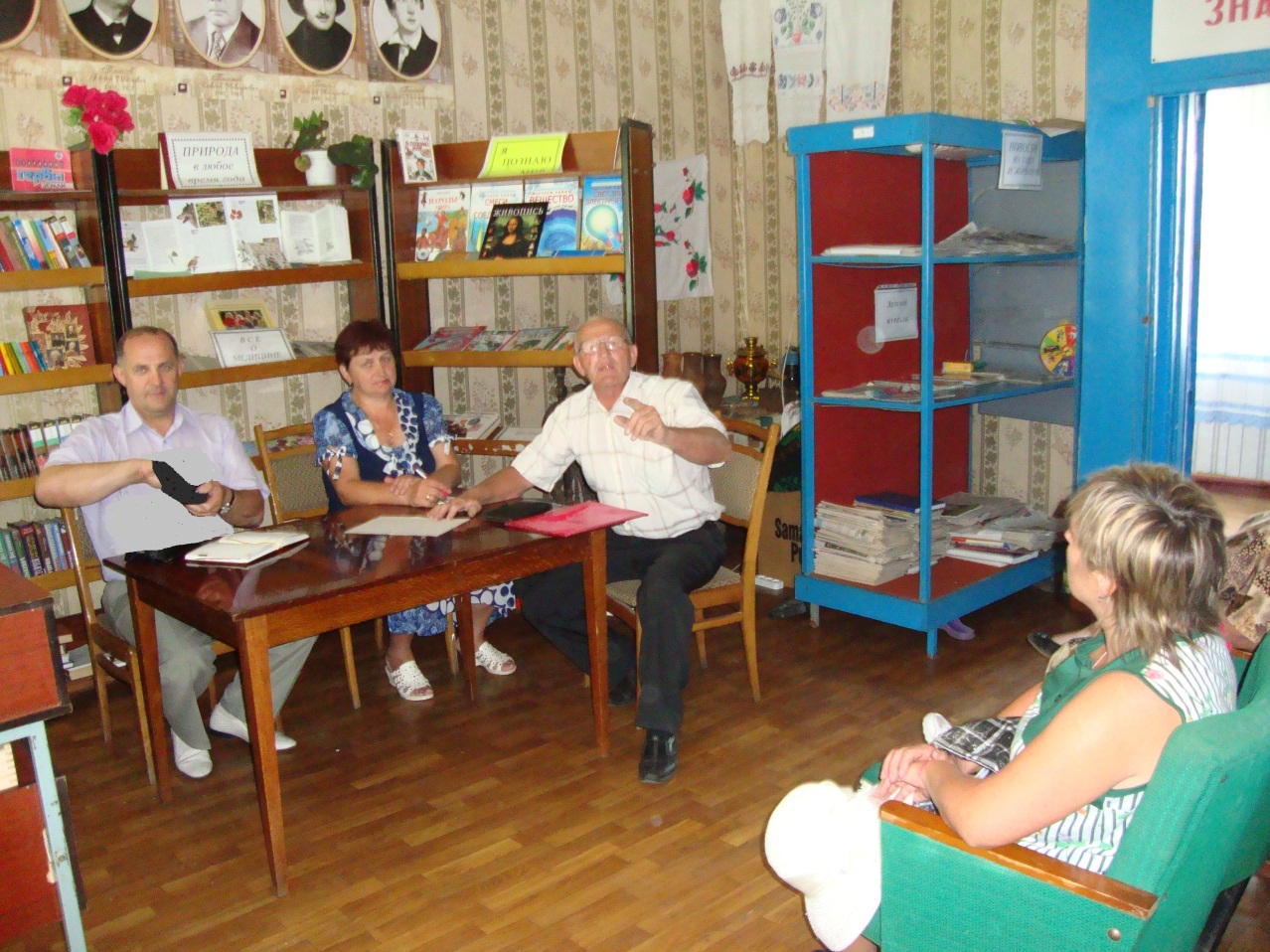 